Witajcie Drodzy Uczniowie!Ćwiczenia z języka angielskiego będą pojawiać się tutaj w poniedziałki. W każdym momencie możecie wrócić do ćwiczeń.Wykonujcie  wszystkie zadania w książce i ćwiczeniach oraz w zeszycie. Czasem dostaniecie tu również zadania/materiały  dodatkowe, które nie są z Waszej książki i ćwiczeń. Jeśli nie masz książki i ćwiczeń w domu, wydrukuj ten scenariusz i wklej do zeszytu lub przepisuj odpowiedzi do zadań do zeszytu. W tym tygodniu zaczynamy wspólnie dział  5, który związany będzie z jedzeniem. Nauczymy się podstawowych nazw produktów żywnościowych, nauczymy się mówić, które z nich lubimy jeść, a które nie lubimy oraz jak o nie poprosić.Scenariusz zajęć/ zadania na  tydzień : 30.03-03.04.2020r.kl.2a- Lekcja 1- 30.03 (pon), Lekcja 2-01.04 (śr)kl.2b-Lekcja 1- 30.03 (pon), Lekcja 2- 02.04 (czw)Podręcznik ucznia - strony 52-53. Ćwiczenia - strona 49.Lekcja 1Zapisz lekcje i temat.Lesson 1Topic: Food - wprowadzenie słownictwa.Zadanie 1.Popatrz na poniższe obrazki, przedstawiające wybrane nazwy produktów żywnościowych. Posłuchaj nagrania (kilka razy) i powtórz te wyrazy (kilka razy). Następnie  zapisz je w zeszycie do języka angielskiego i przetłumacz na język polski  (na rysunku widzisz, co znaczą te słowa, więc nie musisz używać słownika).Nagranie numer: 3.05Gdzie znajdziecie nagranie? Jak to zrobić?Jak to zrobić?Wejdźcie na strone: www.macmillan.pl   Następnie w menu wybierz „Strefa ucznia”. Kolejno, wybierz „Szkoła podstawowa klasy 1-3”, a na koniec  wybierz tytuł Twojego podręcznika „Bugs Team 2”. Tam znajdziesz wszystkie nagrania potrzebne do wykonywania ćwiczeń ze słuchania.  Pobierz  „Pupil’s Audio CD 3” na  swój komputer . Wybierz odpowiedni numer nagrania, zgodnie z numerem nagrania, które znajduje się w książce przy podanym zadaniu, w naszym przypadku dzisiaj w zadaniu 1 mamy numer nagrania 3.05 ( trzecia płyta, nagranie 5). Pobranie  nagrań jest darmowe.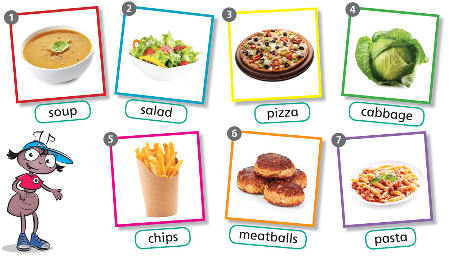 Zadanie 2. Popatrz na menu i pokaż produkty żywnościowe. Zapisz w zeszycie wyrazy związane z jedzenie zgodnie z tym jaki numer mają w menu na obrazku poniżej.np. 1 chips - frytkiSłownictwo:soup-zupasalad-sałatkapizza-pizzacabbage-kapustachips-frytkipasta-makaronmeatballs-pulpety,mielonechicken-kurczak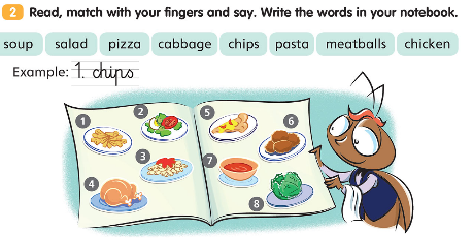 Nagranie do zadania 1:Jeśli nie będziesz umiał otworzyć nagrania w zamieszczonej wersji, znajdź go na stronie www.macmillan.pl. Instrukcja  zamieszczona jest na stronie pierwszej.Zadanie 3.  Ćwiczenia ucznia- strona 49 ( zamieszczone poniżej jeśli nie masz ćwiczeń w domu) Wykonaj ćwiczenie 1 i 2.Słówka, które pomogą ci uzupełnić ćwiczenia (zapisz je w zeszycie):1.Drink water- pić wodę.2.do exercise- ćwiczyć3.sleep well- dobrze sie wysypiać4.eat well-dobrze sie odżywiać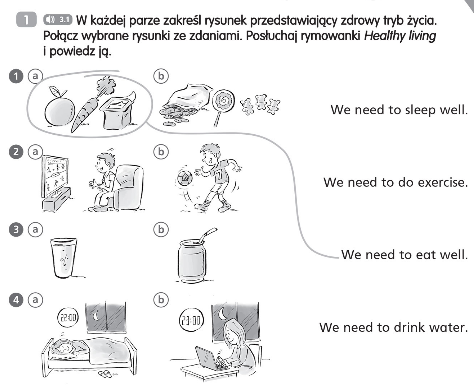 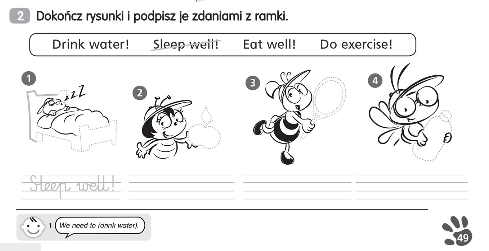 Lekcja 2Zapisz lekcje i temat.Lesson 2Topic: What’s on the meny today? - słuchanie piosenki.Zadanie 1 . Posłuchaj piosenki „What’s on the menu today?”/ Co jest dziś w menu? Popatrz na obrazek poniżej. Następnie spróbuj zamówić jakąś rzecz, używając zdania: Can I have..., please?- Czy mogę prosić...?np. Can I have chips, please?- Czy mogę prosić frytki?Nagranie:Jeśli nie otworzysz nagrania tutaj, znajdź go na stronie www.macmillan.pl. Numer nagrania: 3.08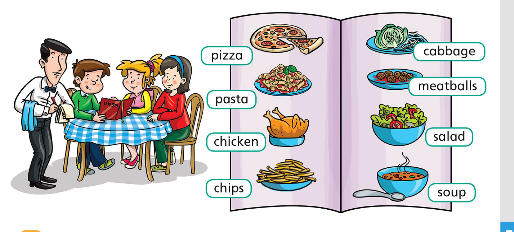 Zadania 2.Popatrz na obrazek poniżej. Dopasuj pytanie 1,2,3 do obrazka a,b lub c. Przeczytaj te pytania na głos. Zapisz odpowiedz w zeszycie (całe zdania/pytania).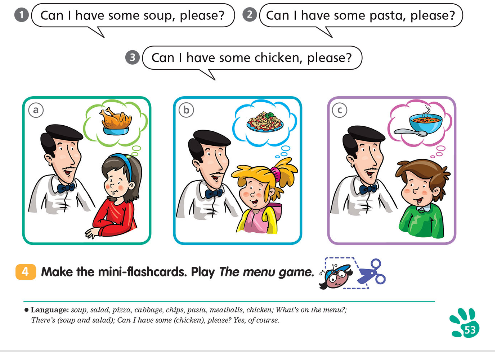 Jak zapytać czy coś lubię jeść? Jak odpowiedzieć, że coś lubię, a czegoś nie lubię?Słownictwo:Do you like...? - Czy lubisz...?np. Do you like chips? - Czy lubisz frytki?Odpowiedzi:Yes, I do. - Tak, ja lubię.No, I don’t.- Nie, ja nie lubię.Ćwiczenia ucznia: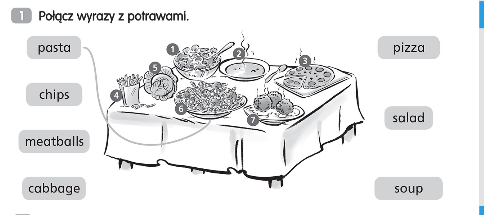 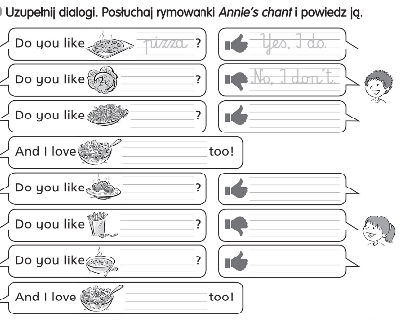 Jeśli nie masz ćwiczeń w domu, przepisz odpowiedzi do zeszytu. W zadaniu 2 musisz przepisać całe zdania/pytania i odpowiedzi.Powodzenia :-)